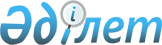 Об установлении ограничительных мероприятий
					
			Утративший силу
			
			
		
					Решение акима Светлопольского сельского округа Кызылжарского района Северо-Казахстанской области от 19 апреля 2023 года № 4. Утратило силу решением акима Светлопольского сельского округа Кызылжарского района Северо-Казахстанской области от 7 августа 2023 года № 13
      Сноска. Утратило силу решением акима Светлопольского сельского округа Кызылжарского района Северо-Казахстанской области от 07.08.2023 № 13 (вводится в действие со дня первого официального опубликования).
      В соответствии с подпунктом 7) статьи 10-1 Закона Республики Казахстан "О ветеринарии", на основании представления главного государственного ветеринарно-санитарного инспектора Кызылжарского района от 14 апреля 2023 года № 01-11/54 РЕШИЛ:
      1. В связи с возникновением болезни бруцеллез крупного рогатого скота установить ограничительные мероприятия на улицу Бейбітшілік села Байсал Светлопольского сельского округа Кызылжарского района Северо-Казахстанской области.
      2. Контроль за исполнением настоящего решения оставляю за собой.
      3. Настоящее решение вводится в действие после его официального опубликования.
					© 2012. РГП на ПХВ «Институт законодательства и правовой информации Республики Казахстан» Министерства юстиции Республики Казахстан
				
      Аким Светлопольского сельского округа Кызылжарского района Северо-Казахстанской области

М.Жакаева
